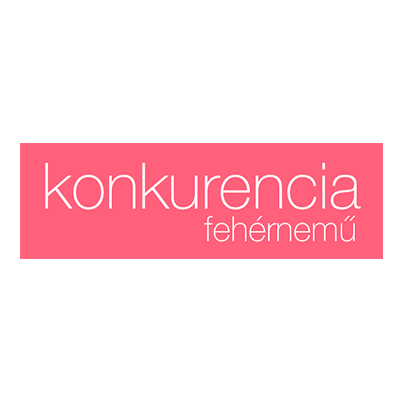 Elállási nyilatkozat (csak a szerződéstől való elállási szándék esetén töltse ki és juttassa vissza) 45/2014. (II. 26.) Korm. rendelet Webáruház adatai 1: ……………………………………………………………………………………………………………………………… ……………………………………………………………………………………………………………………………… Alulírott kijelentem, hogy gyakorlom elállási/felmondási jogomat az alábbi termék(ek) adásvételére irányuló szerződés tekintetében 2: ……………………………………………………………………………………………………………………………… ……………………………………………………………………………………………………………………………… ……………………………………………………………………………………………………………………………… ……………………………………………………………………………………………………………………………… Szerződéskötés időpontja /termék átvétel időpontja: A fogyasztó neve: A fogyasztó címe: A fogyasztó aláírása: Kelt: Magyarázat: 1) Itt szükséges a vállalkozás nevének, postai címének, és – ha van – telefonszámának, telefax-számának és elektronikus levelezési címének megjelölése. 2) A visszaküldendő termékek megjelelőse Aláírás kizárólag papíron tett nyilatkozat esetén szükséges